[为向您提供便利，本文件采用机器翻译和翻译记忆技术进行了翻译。WMO已在合理范围内做了努力，以提高其生成的译文的质量，但WMO不对其准确性、可靠性或正确性作任何明示或隐含的保证。将原始文件的内容翻译为中文时可能出现的任何歧义或差异均不具约束力，也不具遵守、执行或任何其他目的法律效力。由于系统的技术限制，某些内容（如图像）可能无法翻译。若对译文中所含信息的准确性有任何疑问，请参考英文原件，这是该文件的正式版本。]大会和执行理事会与委员会有关的决议和决定以及针对这些决议和决定采取的行动导言根据《技术委员会议事规则》 (WMO-No. 1240)第6.10.1(i)条，对执行理事会与委员会有关的决议的审查通常列入委员会常会议程。为完整起见，本文件中的审查范围扩大到大会决议和执行理事会决定。关于修正第6.10.1(i)条规则的一项相关提案载于SERCOM-2/Doc. 8。大会、执行理事会、区域协会和技术委员会通过的现行决议、决定和建议可在一个可搜索的在线数据库中查阅：https://tools.wmo.int/wmo-resolutions/index.php。根据执行理事会有关经社会的决议和决定采取的行动为响应Cg-Ext(2021)决议而采取的行动根据EC-72的决议和决定采取的行动委员会通过决定4 (SERCOM-1)注意到并核可了针对EC-72的决议和决定采取的行动。根据EC-73的决议和决定采取的行动根据EC-75的决议和决定采取的行动_______________天气 气候 水世界气象组织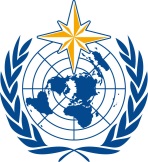 气象、气候、水及相关环境服务和应用委员会第二次届会
2022年10月17至21日，日内瓦SERCOM-2/INF. 4天气 气候 水世界气象组织气象、气候、水及相关环境服务和应用委员会第二次届会
2022年10月17至21日，日内瓦提交者:
秘书长 2022.8.24解析度对委员会或主席的指示截止日期截至2022年8月31日采取的措施决议1 (Cg-Ext(2021))全球气候服务框架实施计划请天气、气候、水和环境服务及应用委员会主席与观测、基础设施和信息系统委员会主席、研究委员会主席和其他相关机构协调：(1)启动一个进程，审查基于风险和影响的预警和决策支持系统新出现的数据要求；(2)寻求有关伙伴的参与，即依赖会员提供天气、气候、水和相关环境服务的国际组织/机构，进一步应用和实施WMO的统一数据政策；不适用EC通过决议1(EC-75)批准了GFCS提高可见度、有效性和执行的战略和措施。另见EC-75/INF.3.1 (1)，以所有正式语文出版。决议和INF完整地描述了前进的道路。决议4 (Cg-Ext(2021)) - WMO水文学愿景和战略及其相关行动计划请各技术委员会主席和研究委员会主席审查拟议的活动，以便使《行动计划》与各技术委员会和研究委员会的工作计划保持一致；又请各服务和基础设施委员会主席、研究委员会主席、各区域协会主席、水文协调小组主席根据区域水文顾问的咨询意见，在秘书处的支持下，确保水文顾问季度区域论坛的产出与其方案、活动和举措相关，适当纳入其领导的机构的工作计划和优先事项以及WMO支助的预算外项目；不适用SC-HYD一直与水文协调小组(HCP)密切合作，将《行动计划》中的活动纳入其未来工作计划。这反映在文件 7.1，根据SC-HYD向SERCOM提出的建议，考虑对SC-HYD-10 Doc. 5。应RA V HA论坛的要求，秘书处与区域水文顾问和成员协商，编写了概念前说明“太平洋岛屿综合洪水和干旱管理以提高气候变化适应力”。2022年8月5日提交给适应基金。决议5(Cg-Ext(2021)) --水文行动计划要素的提前实施进一步要求服务委员会主席探讨如何确保对具有全球覆盖面的山洪指导系统（FFGS）和其他山洪和洪水预报系统的业务支持，作为决议25（Cg-18）确定的主要水文倡议之一的洪水预报倡议 (FFI)的一部分。不适用SC-HYD在其第10次会议上详细阐述并批准了FFGS/WGC计划管理委员会的职权范围(见文件 4.5 SC-HYD 10)SC-HYD考虑了FFI-AG第4次会议的建议(见决定3(EC-75))，并对SC-HYD工作计划进行了相应修订。决议6(Cg-Ext(2021)) - WMO水宣言和水与气候联盟请天气、气候、水和环境服务及应用委员会主席、观测、基础设施和信息系统委员会主席、研究委员会主席和区域协会主席与HCP主席协调，在制定工作计划和活动时，纳入执行理事会与水与气候联盟(WCC)有关的建议；不适用在EC-75之前，未提出任何建议。关于前进的道路，见下文决定5(EC-75)。决议/决定对委员会或主席的指示截止日期截至2022年8月31日采取的措施决议2 (EC-73)危险事件编目方法实施计划大纲(WMO-CHE)请天气、气候、水及相关环境服务和应用委员会(SERCOM) (1) 在减少灾害风险和公共服务常设委员会(SC-DRR)的领导下，与区域协会(RAs)、观测、基础设施和信息系统委员会(INFCOM)及其他相关机构协商，根据本决议附件中提供的综合方案纲要，制定一个完整的实施计划，阐明国家气象和水文服务机构(NMHS)和区域专业气象中心(RSMC)的作用和责任。(2)指导完整的IP开发过程，适当考虑到通过RA VI（欧洲）和RA V（西南太平洋）两个试点项目确定的差距和挑战，确定的全球数据处理和预测系统（GDPFS）中心的作用和责任，以及与世界气象组织其他相关倡议有关的现有资源。(3)与成员和RAs合作，监督WMO-CHE方法的实施，并在必要时提出修订建议；(4)与INFCOM合作制定监管材料和业务实施指南；(5)与研究委员会(RB)就与识别、归因、危害(包括极端事件)及其对社会的影响有关的科学问题进行合作；(6)与区域机构合作，根据实际经验实施和完善方法，确保WMO目录将最好地纳入所有区域的事件，不遗漏任何事件；(7)与联合国有关机构、保险和再保险公司等私营部门以及其他有关组织合作，促进损失和损害会计方法的实施和协调；不适用SERCOM-2将在议程项目5.6下审议WMO-CHE实施计划，并通过文件SERCOM-2/Doc. 5.6(3)向EC-76提交建议。决议3 (EC-73)关于全球干旱分类系统的概念说明请天气、气候、水及相关环境服务和应用委员会进一步发展全球干旱分类系统的概念，并在农业服务常设委员会（SC-AGR）的领导下，与水文服务常设委员会（SC-HYD）协调，制定测试该概念的实施计划。气候服务常设委员会（SC-CLI）和其他适当的相关机构，包括与世界气候研究计划就干旱的长期变化和未来预测以及《联合国防治荒漠化公约》（UNCCD）的相关机制进行协调。不适用SC-AGR ET-DRG一直在与相关SERCOM SCs一起制定实施计划。由于这是一个复杂问题，仍然需要做一些工作。决议4 (EC-73) WMO长期观测站认可机制邀请服务委员会(SERCOM)与基础设施委员会(INFCOM)密切合作，牵头协调路线图活动，并与适当的专家合作；不适用成功地开展了关于承认海洋和水文观测站的试验阶段，制定了国家承认75年以上观测站的机制和标准，起草了《高质量全球气候数据管理框架手册》(WMO-No. 1238)中关于承认机制的段落，以反映气象组织技术条例中的机制；所有这些都反映在文件SERCOM-2/Doc. 5.5(6)中。决议6 (EC-73)关于覆盖全球的山洪预报系统(FFGS/WGC)可持续性战略的概念说明要求天气、气候、水及相关环境服务和应用委员会(SERCOM)与水文协调小组、RB和FFGS区域中心所在的相关RA合作，最终确定FFGS/WGC的可持续性战略，以供Cg-Ext(2021)批准；不适用FFGS/WGC的可持续发展战略已通过决议5 Cg-Ext(2021)获得批准。此外，方案管理委员会的职权范围已在其第10次会议上制定并得到了SC-HYD的认可(见 文件4.5 SC-HYD 10)。SG-HEA正在以SERCOM-2/Doc. 5.10(4)提交综合卫生科学和服务实施计划草案。决议8(EC-73)—综合卫生服务请SERCOM与INFCOM、RB和WMO其他相关机构密切协调，制定适当的机制，以根据第33 (Cg-18)号决议,,, -推进综合卫生服务,,,,实施综合卫生服务，包括与GFCS的明确联系，特别是与气候服务信息系统(CSIS)和全球多种灾害警报系统(GMAS)的联系。不适用为区域和国家数据集进一步制定和实施气候数据管理成熟度矩阵；评估数据集门户网站正在开发中(测试版已经可用)，指南文件即将完成。决议20 (EC-73)更新高质量全球气候数据管理框架手册的气候服务要求(HQ-GDMFC)请求(2)天气、气候、水和相关环境服务及应用委员会(SERCOM)评估各成员在其气候活动中受益于这些法规方面取得的进展，并确定气候活动的新数据要求；不适用成功地进行了关于承认海洋和水文观测站的试验阶段，制定了国家承认75年以上观测站的机制和标准，起草了《高质量全球气候数据管理框架手册》 (WMO-No. 1238)中关于承认机制的段落，以反映WMO技术条例中的机制；所有上述情况都反映在SERCOM-2/Doc. 5.5(6)文件中。决议21(EC-73)气候数据现代化-开放式气候数据管理系统规范(OpenCDMS)项目请观测、基础设施和信息系统委员会(INFCOM)与天气、气候、水及相关环境服务和应用委员会(SERCOM)密切合作：(1)根据《气候数据管理系统规范》(WMO-No. 1131)，领导开发和实施开放式气候数据管理系统；(2)确保OpenCDMS的设计原则符合WMO信息系统2.0战略；(3)更新与信息管理有关的气候数据管理系统规范(WMO-No. 1131)；不适用OpenCDMS的开发已按计划推进，WMO-No. 1131正在由顾问和ET DRC修订，正在讨论OpenCDMS的WIS 2.0试点。决议28(EC-73)WMO-IOC合作战略请SERCOM、INFCOM、RB、RA、能力发展小组和任何其他相关附属机构确定优先执行行动，以支持制定WMO海洋执行计划草案；不适用正在处理中。决议30(EC-73)极地和高山观测、研究和服务执行理事会小组(EC-PHORS)请INFCOM、天气、气候、水及相关环境服务和应用委员会(SERCOM)和RB将先前属于EC-PHORS职权范围的技术、业务和研究优先事项和活动纳入其各自的工作方案；还请INFCOM、SERCOM和RB共同制定世界天气研究计划极地预测项目 (WWRP)的科学到服务路线图，通过GDPFS和成果框架整合其成果，并确定新的研究优先事项，包括为科学咨询小组制定的愿景做出贡献；不适用在与EC-PHORS、INFCOM和RB领导层协商后，SERCOM管理小组正在进一步探讨将EC-PHORS的极地和高山服务相关部分纳入SERCOM的工作计划，并在长期目标1下制定一个新的战略目标，同时气候服务常设委员会（SC-CLI）正在领导极地区域气候中心网络（PRCC）和相关的极地区域气候展望论坛（RCOFs）在新技术委员会结构中的整合。决议/决定对委员会或主席的指示截止日期截至2022年8月31日采取的措施决议1 (EC-75)全球气候服务框架(GFCS)提高可见度、有效性和实施的战略和措施执行理事会要求SERCOM：(1)审查全球粮食安全论坛关于农业和粮食安全、水资源、卫生、能源和DRR的现有 GFCS 范例；(2)汇编其附属机构编写的相关战略文件，以指导为城市、海洋、航空和国家基础设施应用开发气候服务；(3)与RAs、合作伙伴和私营部门合作，进一步发展和补充这一现有指南，以提高其在指导气候服务执行方面的效用，特别注意阐明用户要求；请经常 RB、INFCOM和SERCOM在执行本决议的所有方面加强合作，包括：(1)合作更新未来一段时期 GFCS执行计划的技术支柱，并向大会提出建议；(2)与用户利害关系方合作开展研究和开发活动，支持与缓解和适应相关的知识支持和服务的衔接，从而；(3)为系统和服务提供的组成部分制定模板，以便加以调整，纳入气候投资项目；不适用这项工作已由SC-CLI和其他相关的SERCOM机构(SC-AGR、SC-DRR、SC-HYD、SG-HEA和SG-ENE)承担。决议3 (EC-75)联合国全球预警/适应倡议执行理事会要求：(1)天气、气候、水及相关环境服务和应用委员会(SERCOM)与观测、基础设施和信息系统委员会协商，领导(INFCOM)和经常预算、能力发展小组，在秘书处的支持下，制定一项初步行动计划，与下一个战略计划保持一致，并基于需要支持以建立有效的端到端预警服务的最脆弱成员的需求，响应"联合国全球预警/适应倡议“，包括制定指导和支持性框架，以弥补目前尚未解决的灾害方面的差距，并扩大现有区域监测和协调委员会的覆盖范围，并与包括私营部门在内利益有关者发展合作伙伴关系，以可持续的方式向每一个公民发出警报；UNFCCC/COP 28EC-76目前正在一名顾问的协助下开展工作。计划于9月5日至6日在埃及开罗举行一次与合作伙伴的磋商研讨会，以筹备UNFCCC/COP 27。计划在SERCOM-2和INFCOM-2之间召开联合技术会议。决议4 (EC-75)发展WMO协调的全球温室气体监测基础设施执行理事会：决定在观测、基础设施和信息系统委员会、天气、气候、水及相关环境服务和应用委员会和经常预算之间成立一个联合研究小组，并请外部利益攸关方适当参与：(1)制定这一概念，包括确定WMO协调的 GHG-相关活动的未来愿景、其产出以及成员国的预期贡献和惠益，利用与现有框架(如全球大气监测(GAW)和全球温室气体综合信息系统(IG3IS))的协同作用；(2)向2023年第19届世界气象大会提交其架构概念的最终提案，并确定会员国的业务需求与WMO现有相关活动之间的主要差距；还决定授权INFCOM主席、SERCOM主席和RB主席制定和批准该研究组的职权范围；[EC-76]Cg-19SG-GHG每周举行会议，以进一步制定初步概念和愿景。决议5 (EC-75)对技术委员会议事规则的修正执行理事会：决定修正附件中规定的《技术委员会议事规则》 (WMO-No. 1240) ；请秘书长公布订正的议事规则。不适用这些变化将反映在WMO-No. 1240的下一版中。决议8 (EC-75)审查执行理事会以前的决议和决定执行理事会还要求：(1)区域协会和技术委员会：(a)根据其议事规则，分别为第6.11.1(g)条(监管机构议事规则 (WMO-No. 1241))和第6.10.1(h)条(技术委员会议事规则 (WMO-No. 1240))，审查和合并其有效的决议和决定(包括过去的技术委员会的决议和决定)；和(b)向EC-76报告进展情况；EC-76将通过SERCOM-2/Doc. 11.1 和 INF. 11.1文件审议与INFCOM联合进行的对以前各技术委员会的决议和建议的审查。将通过SERCOM-2/Doc. 11.2 和 INF. 11.2文件审议对SERCOM以往决议和决定的审查。决定4(EC-75)业务连续性和应急计划的拟议方法执行理事会决定：(2)请执行理事会能力发展小组(CDP)与各技术委员会、RAs、RB、其他WMO机构和合作伙伴协调，就加强成员业务连续性所需的能力发展部分提出建议，并将其纳入CDP战略；(3)请各技术委员会与执行理事会CDP、RAs、RB、其他WMO机构和合作伙伴协调，根据需要收集来自不同能力水平成员的各种案例，作为其他成员编制指导材料的良好参考，特别是为那些需要业务连续性和应急计划支持的成员编制指导材料，根据本决定附件所载的初步办法编制一份综合性国家信息通报；不适用执行执行理事会指示的行动将在SERCOM-2之后进行。决定5(EC-75)审查水与气候联盟提出的指导意见执行理事会要求：1)技术委员会与HCP、RB和其他相关机构合作，将WCC的拟议活动与WMO水文行动计划相对应，并在与行动计划相一致的情况下，加快技术委员会支持WCC目标的正在进行的活动，并进一步向EC-76提交提案，说明WMO应如何响应水与气候领导人呼吁的其他要求，以气象组织水文行动计划为基础；EC-76HCP主席正在将WCC的活动与WMO水文行动计划相对应，并将在EC-76之前与TC、RB和其他相关机构协商制定该提案。决定7(EC-75)加速收集1991-2020气候标准正常值执行理事会决定：(4)请各技术委员会主席：(a) 在成员的专家网络中推广收集1991年至2020年气候标准平均值的概念 (CLINO)，并强调收集的迫切性，并为成员提供计算和提交1991年至2020年气候标准平均值所需的专业知识支持；(b) 通过其相应的专家组，支持对WMO 1991 - 2020 CLINO数据收集工作的评估，包括建立经验教训库和制定补充指南，以充分利用WMO综合全球观测系统(WIGOS)和WIS领域正在进行的开发，生成高质量的每日时间序列数据，支持即将进行的WMO CLINO计算和数据收集；不适用进行了第二轮在线区域协商(登记参加者超过400人)。区域办事处每月收到提交的最新资料，以便与会员个别跟进。CLINO收集仪表盘即将完成。CLINO计算软件的全球在线培训将于8月底举行。已为INFCOM-2和SERCOM-2起草了最后一分钟警报文件。CLINO收集正在进行中。决定15(EC-75)关于指定技术委员会批准非管制出版物的概念说明执行理事会审议了技术协调委员会的建议，决定：(1)核可本决定附件所列的《概念说明》中关于指定负责核准非管制性出版物的技术委员会的拟议修改；(2)请秘书长制定并向执行理事会第七十六届会议(EC-76)提交《总条例》和《技术条例》的必要修正案，供欧盟委员会审议并向国会提出建议。EC-76EC-76将考虑指定技术委员会批准非管制出版物，并向Cg-19提出建议。决定17(EC-75)推进天气、气候和水服务的社会经济评估的倡议执行理事会决定：欢迎秘书处在新设立的气象、气候和水服务的社会经济效益(SEB)专题领域下提出的建议：(b) 设立社会经济效益小组，就如何进一步发展和协调与社会经济效益(PSB)有关的活动提供意见，并向政策咨询委员会提交有关报告；受益于INFCOM和SERCOM的知识和科学能力；不适用鉴于社会经济效益的系统评估和其他相关的产品和服务市场导向评估已列入SERCOM的具体职权范围(决议17(Cg-18))，预计将向PSB提供SEB附属机构获得的经验。